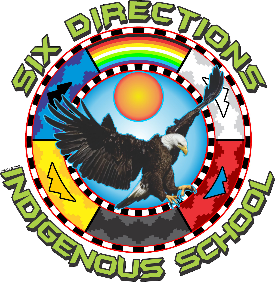 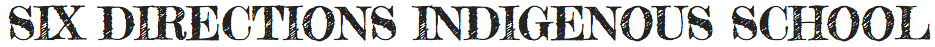 2055 NM-602Gallup, NM 87301Phone:  505-863-1900  Fax:  505-863-8826SDIS Regular Governing Council Meeting February 27,  2024Hybrid: Zoom & SDIS Commons5:30 PMJoin Zoom Meetinghttps://zoom.us/j/5099874772?pwd=ZWc5RmhYOWZZSjlYYmg0SnE2QmZidz09Meeting ID: 509 987 4772Passcode: H4udRYOne tap mobile• +1 507 473 4847 US• +1 564 217 2000 USMeeting ID: 509 987 4772Passcode: 763483   I.  Call to Order - Dr. Henderson, Chairperson II.  Roll Call - Dr. Henderson, ChairpersonIII.  Approval of Agenda  IV. Approval of Meeting MinutesV. Public Comment VI. Introduction of Possible Board Members - Rachel YonnieVII. Information Reports	A. School Budget Report – Aaron Savoia	B. TrustEducation – Megan Wedderburn             C. Head Administrator’s Report	D. Student Council ReportVIII. Discussion and Action ItemsSchool Finance Approval ItemsBudget Adjustment ReportsContractual AgreementsGrant ApplicationsApproval of ContractsSubstitute TeachersPersonnel Matters (Pursuant to Section 10-15-1(H)(2) and (H)(8) NMSA 1978, the Board will meet in closed session to discuss personnel matters.                      Student Discipline Hearings IX. Next Scheduled Board Meeting, March 26, 2024X. Adjourn MISSION STATEMENT The Six Directions Indigenous School, through a commitment to culturally relevant Indigenous education and interdisciplinary project-based learning, will develop critically conscious students who are engaged in their communities, demonstrate holistic well-being, and have a personal plan for succeeding in post-secondary opportunities.